La página del SínodoComenzamos esta sección que anunciábamos en la Verdad de la semana pasada, explicando el significado del logo que acompaña al Sínodo y las orientaciones sobre la formación de los grupos y la primera reunión.Dejemos que nos hable el LogoIsabelle Senilhes, diseñadora gráfica, laica marcada por encuentros en círculos cristianos, en la sencillez armónica del LOGO oficial del camino SINODAL nos provoca a leer con hondura con los ojos del cuerpo y del corazón, y dejar que nos hable. Contemplarlo es entrar en diálogo y, casi sin advertirlo, se cuela en nuestro interior.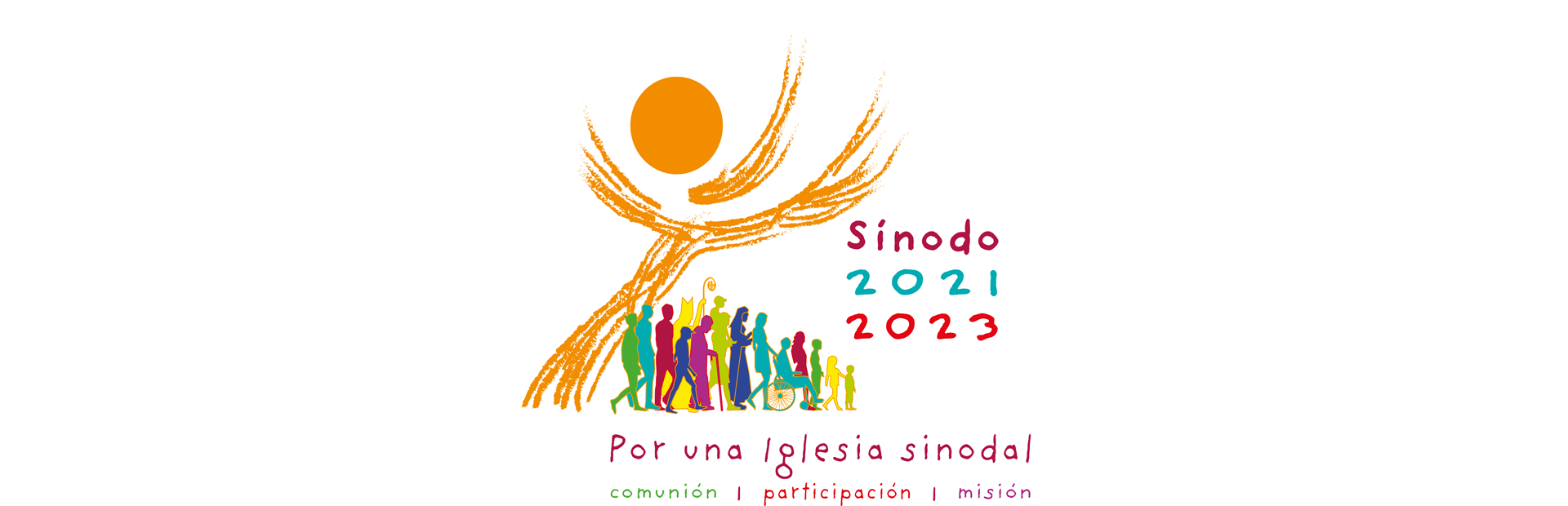 EL TRONCO majestuoso, fuerte robusto, lleno de luz y sabiduría, alcanza el cielo. Árbol,  símbolo de vida y esperanza. Y re-cordamos “Oh cruz fiel, árbol único en grandeza…”Este árbol lleva un SOL que brilla, alumbra radiante. Dador de vida y de luz: Jesús Eucaristía, alimento para el camino, alimento entregado, partido y repartido para todos.La RAMAS son horizontales, abiertas, como manos que abrazan y acogen,  y que en el diseño, los trazos  nos las muestran como alas del Espíritu que cobija, protege, cuida,  acompaña, cubre  con su sombra a todos.Y ¿quiénes son los que caminan a pie llano? El PUEBLO DE DIOS, la humanidad diversa,  en su bello y vivo  colorido. Somos nosotros, que caminamos alegres en la dirección de la marcha que nos muestra este Árbol de Vida. Somos nosotros: niños, adolescente, laicos, religiosos, obispo, sacerdote, sanos, enfermos, padres, parejas, solteros, mayores… todos juntos, en marcha hacia adelante, en Asamblea Sinodal, en COMUNIÓN, PARTICIPACIÓN Y MISIÓN.Así es nuestra Iglesia: esperanzada, dinámica, viva, gozosa bajo la acción del Espíritu. Y para reforzar y subrayar, en el lugar del presente -  futuro, su nombre: SÍNODO 2021-2023. Tiempo de gracia, tiempo oportuno para nuestra Iglesia.“Te alabo, Padre, Señor del cielo y de la tierra, porque has ocultado estas cosas a los sabios y a los entendidos y se las has revelado a los sencillos” (Mt. 11, 25)Constitución de los grupos de consulta- Se forman con las personas que han manifestado su interés por participar- Nada más decirlo, se les entrega el Material de trabajo para las reuniones, para que tengan un primer acercamiento al tema que se va a abordar.- Si los componentes del grupo (entre 6 y 8) no se conocen, conviene un encuentro previo: compartir una comida… Si ya se conocen, se puede comenzar la primera reunión, en la que se elige al moderador (encargado de que se siga el método propuesto de la conversación espiritual) y el secretario (encargado de resumir las respuestas del grupo a partir de la 3ª reunión). Recordemos que habrá una reunión para todos los moderadores y secretarios el sábado 13 de noviembre a las 10 h. en el Seminario.- Habrá unas cuatro reuniones (dos explicativas de lo que significa la sinodalidad y otras dos o tres para responder a las preguntas).Propuesta para la 1ª reunión:+ Inicio. Oración para el Sínodo (Estamos ante ti, Espíritu Santo…)+ Lectura recomendada: Hechos 2,1-4 (Se llenaron todos de Espíritu Santo)+ Silencio para observar las inspiraciones en cada cual.Leer y comentar el Apartados I y II. La llamada a caminar juntos/ Una Iglesia constitutivamente sinodal. (Con la ayuda de quien modera).+ Compartir (se trata de escuchar lo que quiera expresar cada participante). Actúa la persona que modera.+ Final. Oraciones espontáneas de agradecimiento. Se recomienda concluir con una oración y un canto.